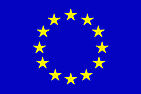 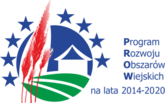 Europejski Fundusz Rolny na rzecz Rozwoju Obszarów Wiejskich: Europa inwestująca w obszary wiejskieGmina Ryglice realizuje operacje w ramach działania: Podstawowe usługi i odnowa wsi na obszarach wiejskich Programu Rozwoju Obszarów Wiejskich na lata 2014-2020.Opis: Operacja pn: „Budowa sieci kanalizacji sanitarnej z przyłączami oraz sieci wodociągowej w miejscowości Zalasowa Północ” Cel operacji: poprawa warunków życia  na terenie Zalasowej poprzez wybudowanie nowej infrastruktury ściekowej o długości 6828 mb oraz wodociągowej o długości 1009 m.Okres realizacji: 2017-2019 Wartość projektu: 4 170 407,63  zł Dofinansowanie: 1  979 415,00 zł 